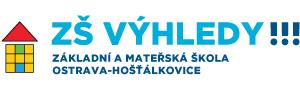 Přihláška do kroužkuZávazně přihlašuji svou dceru/ svého syna ……………………………………………………………………………………, žáka ……. třídy do kroužku/ů………………………………………………………………………………………..................……………………………………………………………………………………………………………………………………………………..Zavazuji se zaplatit 350, - Kč na 1. pololetí kroužku do 27. 10. 2018.Platba za 2. pololetí bude požadována do konce února 2019.Nabídka kroužků na školní rok 2018/19:Angličtina pro prvňáčky – Mgr. Simona Tomováseznámení s cizím jazykem, úterý od 12.15Angličtina pro druháky - Mgr. Eva Fuziovávýuka základů angličtiny hravou formou, čtvrtek od 13 hodKytarový  kroužek – Ing. Karel Višnickýurčeno pro mírně pokročilé (ne pro začátečníky), čtvrtek 12.35 – 13.20Keramický kroužek – Mgr. Alena Bartošová práce s keramickou hlínou, vytváření vlastních výrobků (max 12 žáků 1. i 2. stupně), pondělí  nebo středa   14 – 15.30Deskové hry – Mgr. Radim Šink, bude upřesněno podle možností přihlášených žákůPěvecký – Mgr. Lenka Krämerová, bude upřesněno podle možností přihlášených žákůnácvik písní na vystoupení, určeno pro žáky 1. stupněŠikovné ručičky – Bc. Simona Kupcová Jánskározvoj kreativity žáků, netradiční výtvarné techniky, určeno převážně pro žáky 1. stupně, středa od 14.30 hodinPřírodovědný pro 1.- 2. třídu – Mgr. Hana Demlovájednoduché experimenty, práce s mikroskopem, pozorování a zakreslování přírodnin, vycházky do přírody,………… Po 13 – 13.45Přírodovědný  pro 3. – 5. třídu –  Mgr. Emil Moravvycházky do přírody, práce v terénu…………….., bude probíhat 1 – 2x měsíčně dle rozpisu vedoucího kroužkuPříprava na PZ z matematiky – Mgr. Václav Šindelář–     určeno pro žáky 9. ročníku, pátek od 7 hodinPříprava na PZ z Jč – Mgr. Radmila Marková–     určeno pro žáky 9. ročníku, středa od 13. 45Kroužky budou probíhat až od 15.října 2018 vzhledem k oslavám 80. výročí školy. Kroužek bude pracovat, pokud bude alespoň 7 zájemců.Stanovené časy jsou zatím jen orientační, budou upřesněny po zahájení práce kroužků.